АДМИНИСТРАЦИЯ МЕСТНОГО САМОУПРАВЛЕНИЯАЛАГИРСКОГО ГОРОДСКОГО ПОСЕЛЕНИЯАЛАГИРСКОГО МУНИЦИПАЛЬНОГО РАЙОНАРЕСПУБЛИКИ СЕВЕРНАЯ ОСЕТИЯ-АЛАНИЯП О С Т А Н О В Л Е Н И Е        «18» октября 2023 года              г. Алагир                                                №704В соответствии с Федеральным законом от 06.10.2003г. «131 - ФЗ «Об общих принципах организации местного самоуправления в Российской Федерации», Федеральным законом от 24.06.1998г. №89-ФЗ «Об отходах производства и потребления», Постановлением Правительства Российской Федерации от 31.08.2018г. №1039 «Об утверждении правил обустройства мест (площадок) накопления твердых коммунальных отходов и ведения их реестра», экспертным заключением ФФБУЗ «Центр гигиены и эпидемиологии в РСО-Алания в Алагирском районе» № 56 от 17.10.2023г., Администрация местного самоуправления Алагирского городского поселения Алагирского района Республики Северная Осетия- Алания, постановляет:1.Внести в Постановление Администрации местного самоуправления Алагирского городского поселения Алагирского района Республики Северная Осетия - Алания от 13.04.2020г. №293 «Об утверждении реестра и схемы мест размещения контейнерных площадок для временного хранения твердых коммунальных отходов на территории Алагирского городского поселения Алагирского района Республики Северная Осетия – Алания» следующие изменения:1.1. Приложение № 1 к Постановлению от 13.04.2020г. №293 дополнить подпунктом  61 следующего содержания, согласно Приложения №1 к настоящему Постановлению.1.2.Внести изменения в схему мест размещения контейнерных площадок для сбора твердых коммунальных отходов на территории Алагирского городского поселения Алагирского района Республики Северная Осетия – Алания (Приложение №2) .    2.Настоящее Постановление вступает в силу с момента официального опубликования (обнародования).3.Контроль за исполнением настоящего Постановления оставляю за собой.Приложение №1к постановлению № 704 от 18.10.2023г.                   Приложение №2 к постановлению №704 от 18.10.2023г.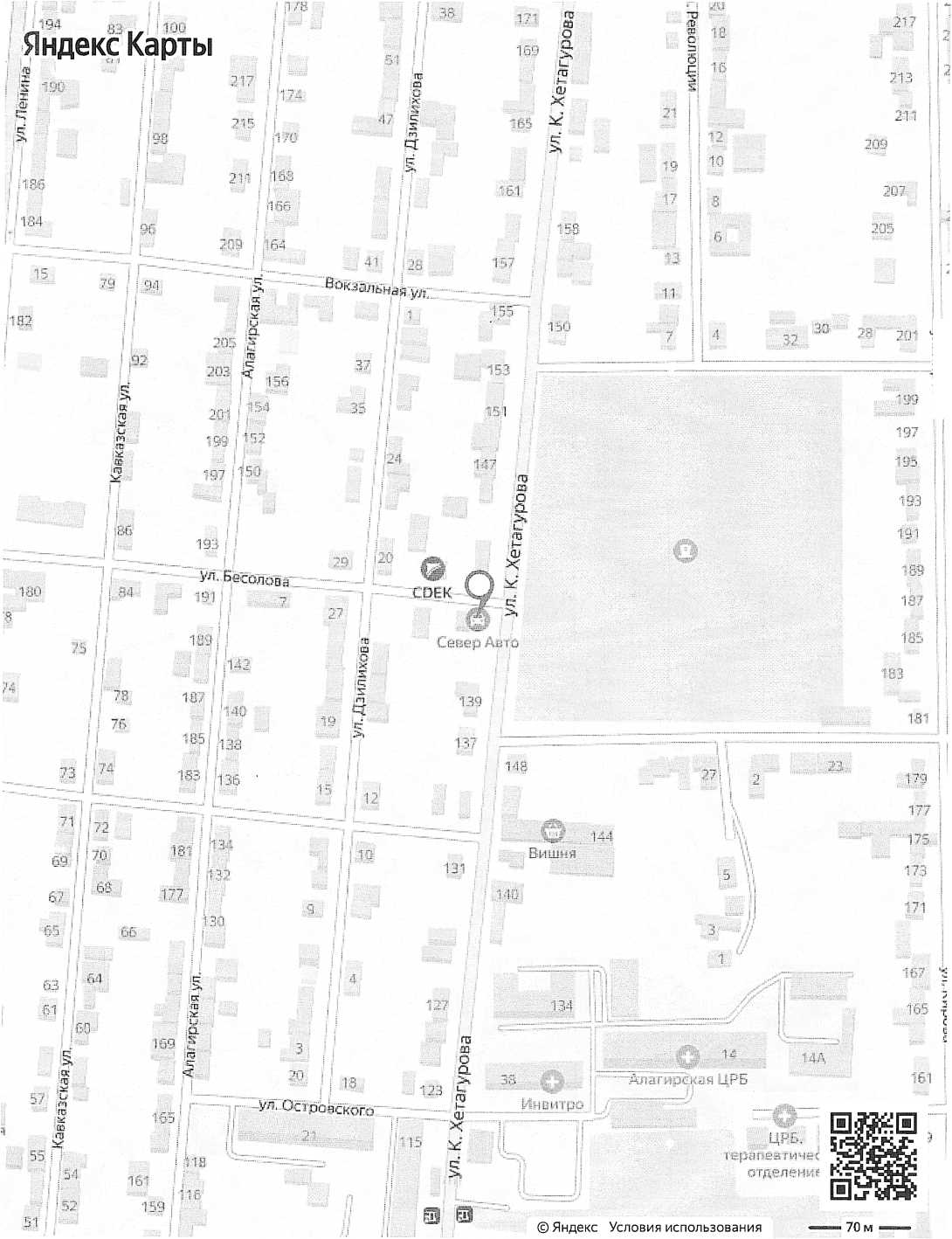 О внесении изменений и дополнений в Постановление Администрации Алагирского городского поселения Алагирского района Республики Северная Осетия - Алания от 13.04.2020г. №293 «Об утверждении реестра и схемы мест размещения контейнерных площадок для временного хранения твердых коммунальных отходов на территории Алагирского городского поселения Алагирского района Республики Северная Осетия – Алания»Глава администрации местного самоуправления Алагирского городского поселенияАлагирского муниципального районаРеспублики Северная Осетия-Алания                                 М.А. Толпаров№п/пРасположение контейнерных площадокРасположение контейнерных площадокИдентификатор (ID)Данные о нахождении мест накопления ТКОДанные о нахождении мест накопления ТКОДанные собственника мест накопления ТКОДанные собственника мест накопления ТКОДанные собственника мест накопления ТКОДанные о технических характеристиках мест накопления ТКОДанные о технических характеристиках мест накопления ТКОДанные о технических характеристиках мест накопления ТКОДанные о технических характеристиках мест накопления ТКОДанные об источниках образования ТКО№п/пХУИдентификатор (ID)Уровень муниципалитетаАдрес (улица, №дома, корпуса, квартиры)Тип бака     ВладелецНаименование, адрес, ОГРНКол-воПлощадьОбъемПокрытие Фактический адрес местонахождения 12345678910111213146143.04689644.2247261Алагирское городское поселениег. Алагир,ул.К.Хетагурова 143контейнер ИП КолядаТамерлан НиколаевичИНН150503128298ОГРН31715130002852010,750,75Асфальтг. Алагир,ул.К.Хетагурова 143